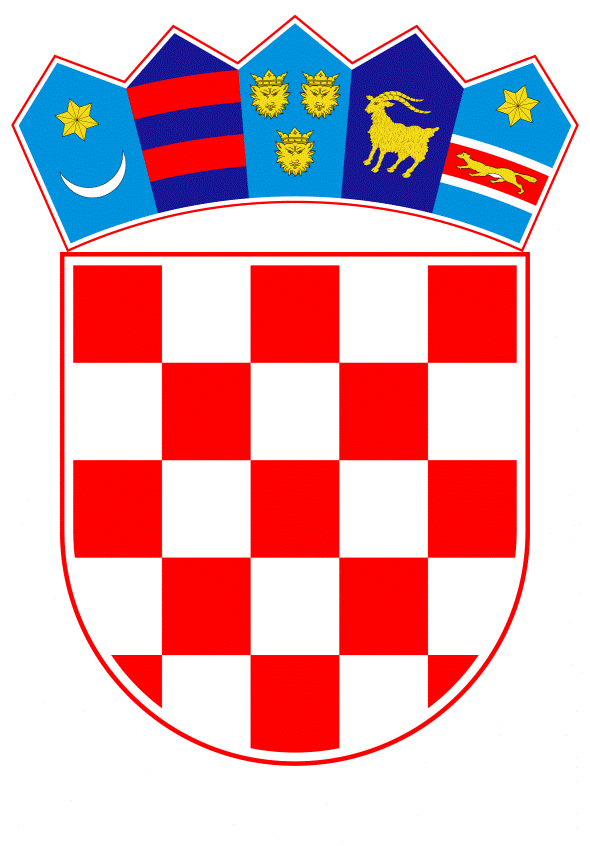 VLADA REPUBLIKE HRVATSKEZagreb, 13. siječnja 2023._____________________________________________________________________________________________________________________________________________________________________________________________________________________________Na temelju članka 47. stavaka 1. i 3. Zakona o pomorskom dobru i morskim lukama („Narodne novine“, br. 158/03, 100/04 - Zakon o izmjenama i dopunama Zakona o gradnji, 141/06, 38/09, 123/11 – Odluka Ustavnog suda Republike Hrvatske, 56/16 i 98/19), Vlada Republike Hrvatske je na sjednici održanoj ___________________ 2023. godine donijelaODLUKUO IZMJENI ODLUKE O OSNIVANJU LUČKE UPRAVE RIJEKAI.U Odluci o osnivanju Lučke uprave Rijeka („Narodne novine“, br. 42/96, 26/02, 54/02, 72/07, 121/12, 14/14, 115/15, 72/18, 64/20, 140/20 i 97/21), u točki IV. podtočki 1. „Bazen Rijeka“ podstavku a) kopneni dio, točka 5) Lokacija Delta Jug mijenja se i glasi:„ 5) Lokacija Delta Jug obuhvaća dio kopna pripadnosti česticama zemljišta katastarskih brojeva: 4634, 4635, 4636, 4637, 4638, 4639/l DIO, 4645/l, 4645/2, 4645/4, 4645/5, 4645/10, 4655, 4656, 4658, 4663, 4664, 4665, 4669, 4670, 4671, 4673, 4674, 4676/l, 4678/1 DIO, 4679/2, 4679/3 DIO, 4679/20, 4681/2 DIO, 4782/1, 4783, 4784/1, 4784/2, 4784/4, 4785/1, 4842/1, 4842/2, sve u k.o. Stari grad, te pripadnosti česticama zemljišta katastarskih brojeva: 4398, 4399 i 4400, sve u k.o. Sušak, ukupne površine 115.616 m2, a obilježena je poligonom točaka izraženih u HTRS96/TM koordinatnom sustavu kako slijedi: sve kako je prikazano na grafičkoj podlozi Geodetskom elaboratu Geodetskog zavoda Rijeka d.o.o. pod nazivom: Prijedlog izmjene granice lučkog područja luka Rijeka – Bazen Rijeka – Lokacija Delta Jug, Rijeka, travanj 2022., koji čini Prilog ovoj Odluci i ne objavljuje se u „Narodnim novinama“.“.II.Čestice katastarskih oznaka k.č.br. 4646, 4654, 4681/2 - dio, 4678/1 - dio, 4679/3 - dio i 4639/1 - dio u k.o. Stari grad, odnosno gruntovnih oznaka k.č.br. 2446/53, 2446/52, 2446/51 - dio, 2446/56 - dio, 2446/55 - dio i 2446/50 - dio u k.o. Trsat-Sušak koje se izuzimaju iz lučkog područja luke Rijeka - Bazen Rijeka - Lokacija Delta Jug ostaju u statusu pomorskog dobra. III.Ova Odluka stupa na snagu osmoga dana od dana objave u „Narodnim novinama“.KLASA: URBROJ: Zagreb, Predsjednik
mr. sc. Andrej PlenkovićOBRAZLOŽENJESukladno članku 47. stavcima 1. i 3. Zakona o pomorskom dobru i morskim lukama („Narodne novine”, br. 158/03, 100/04, 141/06, 38/09, 123/11, 56/16 i 98/19) Vlada Republike Hrvatske utvrđuje lučko područje u lukama otvorenim za javni promet od osobitoga (međunarodnoga) gospodarskog interesa za Republiku Hrvatsku, u skladu s prostornim planom, a lučka uprava je dužna predložiti promjenu akta o lučkom području ako to zahtijevaju razvojni, gospodarski, administrativni ili drugi razlozi.Sukladno članku 2. stavku 1. točki 4. Zakona o pomorskom dobru i morskim lukama lučko područje luke obuhvaća jedan ili više morskih i kopnenih prostora (lučkih bazena) koji se koriste za obavljanje lučkih djelatnosti kojima upravlja lučka uprava, a granica lučkog područja je granica pomorskog dobra.Sukladno Odluci o osnivanju Lučke uprave Rijeka („Narodne novine“, br. 42/96, 26/02, 54/02, 72/07, 121/12, 14/14, 115/15, 72/18, 64/20, 140/20 i 97/21) utvrđen je obuhvat lučkih područja – lučkih bazena kojima Lučka uprava Rijeka upravlja, između ostalog i Bazena Rijeka - Lokacije Delta Jug koje obuhvaća dio kopna ukupne površine 122.019 m2.Na svojoj 173. sjednici održanoj dana 21. lipnja 2022. godine Upravno vijeće Lučke uprave Rijeka donijelo je Odluku (Ur.br.: 13/22) da se zbog razvojnih i administrativnih razloga predloži Vladi Republike Hrvatske promjenu akta o lučkom području luke Rijeka, na način da se iz lučkog područja luke Rijeka u Bazenu Rijeka - Lokacija Delta Jug izuzme dio kopna koji se odnosi na takozvano skladište Exportdrvo s okolnim terenom te da se tako izmijenjena granica lučkog područja označi u HTRS96/TM koordinatnom sustavu.Također, uz Odluku Upravnog vijeća Lučke uprave Rijeka izrađen je i Geodetski elaborat Geodetskog zavoda Rijeka d.o.o. pod nazivom: Prijedlog izmjene granice lučkog područja luka Rijeka - Bazen Rijeka - Lokacija Delta Jug, Rijeka iz travanja 2022. koji čini prilog predmetne Odluke.Predmetnim Prijedlogom odluke mijenja se lučko područje luke Rijeka na način da se iz lučkog područja luke Rijeka u Bazenu Rijeka - Lokacija Delta Jug izuzima dio kopna u dijelu koje pripada česticama katastarskih oznaka k.č.br. 4646, 4654, 4681/2 - dio, 4678/1 - dio, 4679/3 - dio i 4639/1 - dio u k.o. Stari grad, odnosno gruntovnih oznaka k.č.br. 2446/53, 2446/52, 2446/51 - dio, 2446/56 - dio, 2446/55 - dio i 2446/50 - dio u k.o. Trsat-Sušak čime bi Lokacija Delta Jug obuhvaćala dio kopna ukupne površine 115.616 m2, odnosno lučko područje bi se smanjilo za 6.403 m2.Temeljem ove Odluke Lučka uprava Rijeka naručit će izradu geodetskog elaborata za evidentiranje pomorskog dobra – lučkog područja luke Rijeka – Bazen Rijeka – Lokacija Delta Jug, a što će biti temelj nadležnom državnom odvjetništvu za pokretanje potrebnih radnji za evidenciju nove granice pomorskog dobra – lučkog područja u katastru i zemljišnoj knjizi. Predlagatelj:  Ministarstvo mora, prometa i infrastrukturePredmet:Prijedlog odluke o izmjeni Odluke o osnivanju Lučke uprave RijekaBroj točkeE koordinata HTRS96/TM
(m)N koordinata HTRS96/TM
(m)1339256.345022354.262339255.305022350.943339254.415022348.954339255.755022346.955339252.645022344.946339253.235022341.657339251.735022336.178339248.735022331.579339245.235022331.2910339239.395022319.8411339229.065022302.5212339226.175022294.3813339223.185022288.5814339218.145022283.6015339212.205022273.3616339212.545022270.9817339210.935022269.4018339209.925022266.3819339210.635022265.7020339211.335022264.3321339210.415022262.7422339209.135022263.1523339207.965022260.5924339208.965022260.0425339203.415022250.1526339199.155022245.7527339195.075022239.0828339190.155022237.2729339161.815022202.8930339159.545022195.1431339156.945022192.2032339104.315022168.6533339054.455022147.9534339023.475022138.2435338996.055022132.6836338947.465022156.2537338936.415022155.7038338923.735022156.5939338922.605022155.6140338919.495022155.7541338917.685022159.1142338902.085022163.0043338877.915022171.0644338874.065022172.9245338855.705022184.5646338846.055022191.9247338838.745022196.0948338825.695022202.5349338813.395022207.2950338802.685022209.9851338795.675022210.7652338780.465022203.3453338774.405022200.0654338769.455022198.9755338765.885022198.9556338758.645022197.0957338755.245022197.3958338752.255022199.6459338747.495022200.3360338745.525022201.3461338740.765022206.0262338719.325022202.5563338754.485022247.0164338756.355022249.2165338759.585022252.9966338772.135022267.6867338773.925022269.7968338781.805022279.6969338790.465022290.5670338796.115022297.6571338801.615022304.5572338804.225022307.8373338813.685022319.7174338849.715022364.9475338850.965022365.4976338851.965022365.9177338852.825022366.1278338854.325022366.4579338857.255022367.2180338858.485022367.5281338860.495022368.0882338862.145022368.4983338863.545022368.8884338864.625022369.1685338866.355022369.7886338867.525022370.1987338868.845022370.6688338870.235022371.0889338870.985022371.3190338871.805022371.6391338872.525022371.8792338872.885022372.0993338874.155022372.8594338875.005022373.3295338876.185022374.4496338879.385022377.1797338880.575022378.2198338882.075022379.4799338882.435022379.85100338883.065022380.52101338884.975022382.55102338857.395022399.08103338865.545022409.73104338867.485022411.93105338868.535022413.18106338868.805022413.57107338869.245022413.90108338869.645022414.03109338870.125022414.04110338870.505022413.95111338870.885022413.73112338873.065022411.97113338875.595022409.92114338877.815022408.13115338893.275022429.53116338903.375022443.54117338907.675022449.88118338916.065022462.11119338927.515022478.90120338938.385022495.08121338946.715022507.64122338951.775022515.95123338954.755022521.28124338957.105022525.48125338958.375022524.67126338956.025022520.48127338953.075022515.19128338947.985022506.84129338939.635022494.25130338928.755022478.06131338917.305022461.26132338908.915022449.03133338904.605022442.68134338894.495022428.65135338875.155022401.88136338876.475022399.88137338890.635022389.24138338904.775022380.75139338912.875022376.01140338978.705022487.20141338977.525022487.90142338979.405022491.09143338974.355022494.04144338972.445022490.91145338961.845022497.18146338964.725022501.84147338969.645022509.79148338973.855022518.49149338983.265022513.05150338992.275022508.17151338998.095022505.13152339002.535022502.80153339021.925022494.11154339026.625022492.10155339030.115022490.60156339037.175022487.62157339044.345022484.70158339052.295022481.51159339060.155022478.15160339062.295022477.29161339074.695022472.35162339083.695022468.70163339087.775022467.21164339092.595022465.26165339094.535022464.32166339097.775022462.69167339104.775022459.13168339105.685022460.91169339117.705022456.13170339125.135022453.18171339134.495022449.56172339143.415022446.43173339153.575022443.35174339162.865022440.98175339170.385022438.98176339174.555022438.19177339184.205022436.34178339189.965022435.35179339196.885022434.52180339203.295022433.80181339215.845022432.24182339223.975022431.24183339229.805022430.61184339230.005022429.81185339230.705022428.17186339231.205022427.12187339231.625022426.15188339232.225022424.51189339235.755022414.81190339237.015022411.70191339238.575022407.88192339241.975022399.76193339245.005022392.55194339247.335022386.92195339248.315022384.56196339253.195022371.77197339255.595022372.61198339258.165022365.49199339257.635022363.48200339254.115022362.14201339254.255022361.79202339255.555022356.50